Scientist______________________________________________________ Date ___________ Period ______DRY ICE DEMOScenario 1: Dry ice sitting on tableDraw the free body diagram of the dry ice.What is the net force on the dry ice? ____________Is the velocity of the dry ice constant or changing? ______________Graph the position vs. time for the motionConclusion: If the net force on an object is ______________, then the object’s velocity is ______________.Scenario 2: Dry ice pulled with a stringPredict: What will happen to the speed of the ice? Draw the free body diagram of the dry ice.What is the net force on the dry ice? ____________Is the velocity of the dry ice constant or changing? ______________Graph the position vs. time for the motionConclusion: If the total force on an object is not  ___________, then the object’s velocity is _____________.Scenario 3: Dry ice briefly pushed and then releasedPredict: What will happen to the speed of the ice? Draw the free body diagram of the dry ice.Is the velocity of the dry ice constant or changing? ______________What is the net force on the dry ice? ____________Graph the position vs. time for the motionConclusion: If the object’s velocity is  ___________, then the net force on an object is ______________.What is Newton’s First Law? ____________________________________________________________________________________________________________________________________________________________________________________________________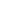 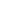 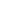 